Designated Public Officials in Tipperary County CouncilElected MembersDesignated Public Officials inTipperary County CouncilExecutiveCahir Local Electoral AreaCahir Local Electoral AreaCouncillorPolitical Party (if any)Mr. Micheál AnglimFianna FáilMr. Andy MoloneyNon PartyMs. Marie MurphyFine GaelMs. Máirín McGrathNon PartyCarrick-on-Suir Local Electoral AreaCarrick-on-Suir Local Electoral AreaCouncillorPolitical Party (if any)Mr. Kieran BourkeFianna FáilMr. David DunneSinn FéinMs. Imelda Goldsboro Fianna FáilMr. Mark FitzgeraldFine GaelMr. Kevin O’MearaNon PartyCashel-Tipperary Local Electoral AreaCashel-Tipperary Local Electoral AreaCouncillorPolitical Party (if any)Mr. Tony BlackSinn FéinMr. Declan BurgessFine GaelMr. John CrosseFine GaelMr. Michael FitzGeraldFine GaelMs. Mary Hanna HouriganFine GaelMr. Roger KennedyFianna FáilMs. Annemarie (Shiner) Ryan Non PartyClonmel Local Electoral AreaClonmel Local Electoral AreaCouncillorPolitical Party (if any)Ms. Siobhan AmbroseFianna FáilMr. Niall DennehyNon PartyMr. Pat EnglishWorkers and Unemployed ActionMr. John FitzgeraldFine GaelMr. Richie MolloyNon PartyMr. Michael MurphyFine GaelNenagh Local Electoral AreaNenagh Local Electoral AreaCouncillorPolitical Party (if any)Mr. Gerard DarcyFine GaelMr. Joe HanniganNon PartyMr. Hughie McGrathNon PartyMr. Seamus MorrisNon PartyMr. Michael O’MearaNon PartyNewport Local Electoral AreaNewport Local Electoral AreaCouncillorPolitical Party (if any)Ms. Fiona BonfieldLabourDr. Phyll BuglerFine GaelMr. John CarrollFianna FáilMr. John Rocky McGrathNon PartyRoscrea-Templemore Local Electoral AreaRoscrea-Templemore Local Electoral AreaCouncillorPolitical Party (if any)Mr. Noel J. CoonanFine GaelMr. Shane LeeNon PartyMr. Eddie MoranNon PartyMr. Michael SmithFianna FáilThurles Local Electoral AreaThurles Local Electoral AreaCouncillorPolitical Party (if any)Mr. Seamus HanafinFianna FáilMr. Micheál LowryNon PartyMr. Peggy RyanFine GaelMr. Jim RyanNon PartyMr. Sean RyanFianna FáilNameNamePosition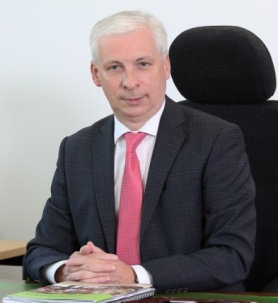 Joe MacGrath Chief Executive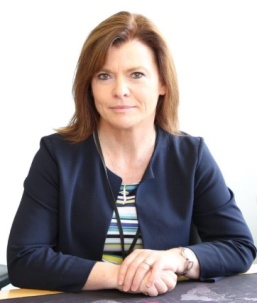 Sinead Carr Director of Services Housing Ukrainian Refugee Accommodation ResponseDeputy Chief ExecutiveClonmel Borough District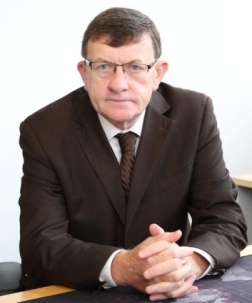 Marcus O'Connor Director of Services  Roads and Transportation Active Travel Health and SafetyNenagh Municipal District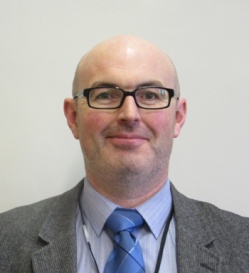 Eamon Lonergan  Director of Services  Climate Action and Environmental Services Water Services Human ResourcesThurles Municipal District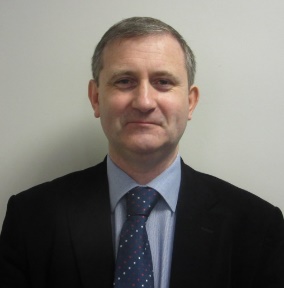 Anthony ColemanDirector of Services  Local Authorities Waters Programme (LAWPRO) Shared National Local Authority Services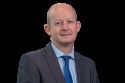 Mark ConnollyHead of Finance FinanceInformation TechnologyMotor Taxation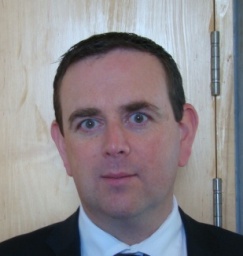 Brian Beck Acting Director of Services Economic, Community and Rural DevelopmentCorporate ServicesLibrary/Cultural Services/BiodiversityCarrick-on-Suir Municipal District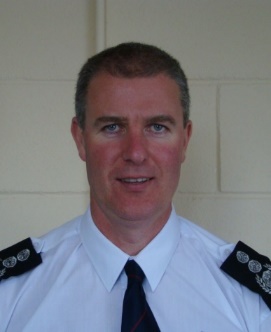 Dave CarrollActing Director of Services Planning and Development (including Town Centre First and Just Transition)Emergency Services and Emergency PlanningTipperary/Cahir/Cashel Municipal District